Sygn. akt I Co 773/17POSTANOWIENIEDnia 8 listopada 2017 r.Sąd Rejonowy w Nowej Soli Wydział I Cywilny w składzie:Przewodniczący: SSR Aneta Dzierzgwa po rozpoznaniu w dniu 8 listopada 2017 r. w Nowej Soli na posiedzeniu niejawnymsprawy z wniosku Powiatowego Urzędu Pracy w Nowej Soli przy udziale Andrzeja Adamczykao ustanowienie kuratora dla osoby nieznanej z miejsca pobytu postanawia:ustanowić dla nieznanego z miejsca pobytu Andrzeja Adamczyka, ostatnio zamieszkałego przy ul. Szkolnej 6, 67-112 Siedlisko, kuratora w osobie radcy prawnego Emilii Kacprzak - Kopciowskiej, celem reprezentowania i strzeżenia praw dłużnika w postępowaniu egzekucyjnym prowadzonym przez Komornika Sądowego przy Sądzie Rejonowym w Nowej Soli Jacka Mikołajczyka z wniosku Powiatowego Urzędu Pracy w Nowej Soli sygn. akt Km 1123/16;o ustanowieniu kuratora ogłosić publicznie na tablicy ogłoszeń Sądu Rejonowego w Nowej Soli, Urzędu Gminy w Siedlisku oraz ma stronie internetowej tut. Sądu przez okres 1 miesiąca.Na oryginale wtasowe podpisy Za zgodność j.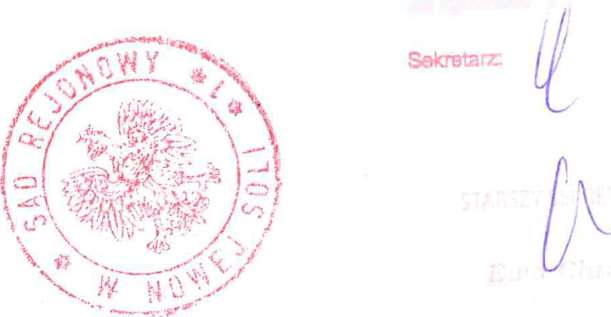 